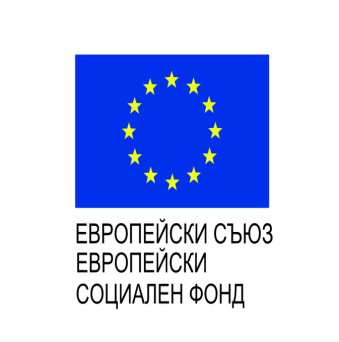 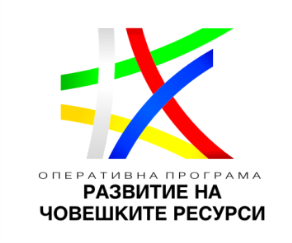 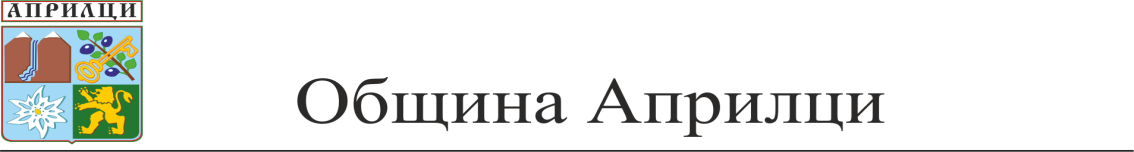 О Б Я В Аза подаване на заявления за подбор на персоналОбщина Априлциц стартира прием на заявления за провеждане на процедура по подбор на персонал за предоставяне на патронажни грижи за възрастни хора и лица с увреждания чрез услуги в домашна среда /Направление 1/, както и персонал за осигуряване на  подкрепа за адаптиране на социалните услуги, делегирани от държавната дейност във връзка с разпространението на COVID-19 /Направление 2/.По Направление 1 „Патронажна грижа“ са обявени следните длъжности:- Домашен помощник – 1 щатна бр., назначен на трудови договор с почасова заетост от 8 часа на ден и месечно възнаграждение изчислено на база минимална работна заплата за 2021г. в размер на 650 лв. - Медицинска сестра – 1 щатна бр., назначена на трудов договор с почасова заетост от 1 час и 5 часа седмично при 5-дневна работна седмица и месечно възнаграждение изчислено на база минимална работна заплата за 2021г. в размер на 650 лв. - Шофьор- 2 щатни бр., назначени на трудови договори с почасова заетост от 2 часа на ден и 10 часа седмично при 5-дневна работна седмица и месечно възнаграждение изчислено на база минимална работна заплата за 2021г. в размер на 650 лв. - Организатор- 1 щатни бр., назначен на трудов договор с почасова заетост от 2 часа на ден и 10 часа седмично при 5-дневна работна седмица и месечно възнаграждение изчислено на база минимална работна заплата за 2021г. в размер на 650 лв.  По Направление 2 „Превенция на COVID-19 в социалните услуги, делегирани държавни дейности“:- Чистач-хигиенист  – 2 щатни бройки, назначени на трудови договори на 8 часов работен ден  Необходими документи за кандидатстване:1.   Заявление /по образец/.2.  Диплома за завършено образование.Документи за кандидатстване се подават на адрес: град Априлци, ул. „Васил Левски” №109,  считано от 05. 05. 2021 г. до 13. 05. 2021 г. включително. Допълнителна информация може да получите всеки работен ден от 08:00 часа до 17:00 часа на телефон 06958 2222 или на 0887968634.